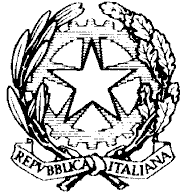 Ministero dell'Istruzione, dell'Università e della RicercaUFFICIO SCOLASTICO REGIONALE PER IL LAZIOLiceo Scientifico TALETEVia Gabriele Camozzi, 2 00195 ROMA (RM)Codice Fiscale: 97021010588 Codice Meccanografico: RMPS48000TEmail: rmps48000t@istruzione.it pec: rmps48000t@pec.istruzione.itCUU: UFD26U	Roma 27/09/2018										Agli alunni										Ai genitori										Ai docenti										Al personale ATA										Al D.S.G.A.										Al sito web							CIRCOLARE N. 33  Oggetto: Credenziali Registro Elettronico.Si comunica agli alunni delle classi prime che le credenziali per accedere al RE si possono ritirare presso la segreteria con le seguenti modalità:MARTEDI’ 2 OTTOBRE  	 DALLE ORE 9.00		ALLE ORE 11.00CLASSI PRIMA A-B-C-DMERCOLEDI’ 3 OTTOBRE 	DALLE ORE 9.00		ALLE ORE 11.00CLASSI PRIMA E-F-GGIODEVI’ 4 OTTOBRE 	DALLE ORE 9.00 		ALLE ORE 11.00CLASSI PRIMA H-L-MI  genitori degli alunni iscritti da questo a.s. alle classi intermedie, potranno ritirare le credenzialirecandosi presso la segreteria in uno dei giorni  sopra indicati.Si allega il modello per l’uso esclusivo del PIN da consegnare debitamente compilato per il rilasciodelle credenziali.	      Il Dirigente Scolastico  	      Alberto Cataneo                                                                            (Firma autografa sostituita a mezzo  stampa                                                                         ai sensi dell’art. 3 comma 2 del d.lgs. n.39/1993)